 Organizatora (nauczyciel akademicki)Dane Organizatora (jednostka uczelni)Tytuł ZadaniaTermin ZadaniaLiczba planowanych osobomiesięcyOpis Programu ZadaniaHarmonogram Zadania (dzień , temat , godziny, ECTS) Program Zajęć Dodatkowych Dokumenty i Dodatkowe Informacje o Zadaniu 
(dokumenty poświadczające doświadczenie i możliwości realizacji programu zadania, informacje o innych źródłach finansowania, zakwaterowanie, wyżywienie, wycieczki)Data / MiejscePodpis i Pieczęć Organizatora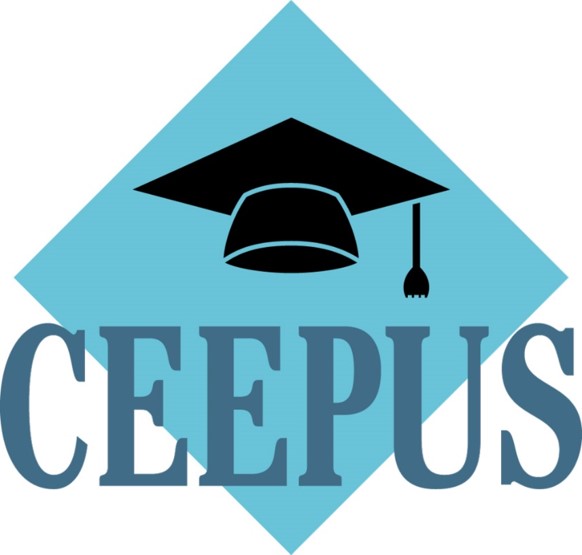 Formularz ZgłoszeniaSzkoły Letnie i Intensywne KursyCEEPUS 2021/mailTelefon stacjonarnyUczelnia/ Jednostka zatrudnieniaUczelnia/ JednostkaWprowadź nazwę jednostkiAdres/ dane kontaktoweTelefon KomórkowyImię i nazwisko opiekuna administracyjnegoDane kontaktowe/adresowe opiekuna administracyjnegoStudenciDoktoranciNauczycieleLiczba: